"Мен, елімнің патриотымын!" Тәрбие сағаты1 сынып  Мақсаты:1 - Оқушыларды Отанды сүюге, құрметтеп қастерлеуге, өз елін, тегін тарихын білуге тәрбиелеу.2 - Оқушыларға патриоттық, эстетикалық, адамгершілік тәрбие беру, өз ой-пікірін білдіре алатын оқушыларды тәрбиелеу.Көрнекілігі: суреттер, нақыл сөздер, кескіндемелер, бейне таспа                                                      Барысы:1.Ұйымдастыру.Оқ1:Аспаны ашық еліміздің       Көркі сұлу жеріміздің,      Біз-бақытты баламыз!      Ақпыз, қара, сарымыз,      Ағайынбыз бәріміз!Мұғалімнің кіріспе сөзі:Бүгін біздің өтетін сабағымыздың тақырыбы: «Мен өз елімнің патриотымын!» Балалар, сіздер алдымен «патриот» деген кім, ол қандай адам деген сұраққа анықтама беріп кеткенім жөн болар. Патриот – ұлтын сүйетін, өз тарихын, туған тілін құрметтейтін, ұрпақтан ұрпаққа жалғасқан салт – дәстүрін дәріптейтін, ұлттық қадір – қасиетімізді арттыруға үлес қосатын саналы тұлға. Туған елі үшін үнемі тер төге қызмет етіп, халқымыздың мол рухани құндылықтарын бағалай білетін асыл тұлға.- Отан – әр адамның жүрегіне жылы тиер қасиетті сөз. Отан – сенің туған елің, туған жерің, дос–жарандарың, туған-туысқаның. Отан - бұл өзіңнің тұратын, өмір сүретін, қызмет ететін жерің. Отан адам үшін біреу ғана. Отанды анаға теңейді. Себебі, Отан сендерді анаңдай қорғайды, көмектеседі, күш береді. Біз Отанымызды, елімізді сүйеміз. Біз, Қазақстанның патриотымыз!Отан деген не, кім қалай түсінеді?Оқ2:Отан дейміз кең-байтақ астананы,Жасыл жайлау, жаңа жол, жас қаланы.Отанның шеті де жоқ, шегі де жоқ,Ол бірақ өз үйіңнен басталады.- Біздің Отанымыз қалай аталады?- Қазақстан Республикасы қандай мемлекет?- Қазақстан Республикасының президенті кім?- Президент деген кім? Біздің еліміздің президенті Нұрсұлтан Әбішұлы Назарбаев. Ал біздің Отанымыз – Қазақстан Республикасы. Сан ғасырлар бойы ата-бабаларымыз жерін жаудан қорғап, бүгінгі ұрпақ, бізге жеткізді. Қазақстан жер көлемі бойынша 9 орында тұр. Қазақстанда үлкен қалалар көп. Олар: Алматы, Астана, Қарағанды, Шымкент, Көкшетау, Қостанай, Ақтау, Павлодар, Ақтөбе, Тараз, Қызылорда, Өскемен, Семей, Талдықорған. Бұлар – әдемі қалалар. Аталған қалаларда қазақтар, орыстар, ұйғырлар, өзбектер, корейлер, украйндер және тағы басқа ұлттардың өкілдері тұрады. Олар тату-тәтті, бірлікте өмір сүріп жатыр.(Осы кезде картамен жұмыс жасату). Аталған қалаларды картаға түсіріп бояңыздар.АстанаОқ3:Астана - Отанымыздың бас қаласы, астанасы. Ол Есіл өзенінің жағасында орналасқан. Астана қаласын қазір бүкіл ел біледі. Астанада биіктігі 97 метрлік не бар? Бәйтерек. Бәйтеректі көргендерің, Астанаға барғандарың бар ма? (оқушылардың ойын тыңдау). Ендеше алдымыздағы қима қағаздан не шығатынын жабыстыру арқылы көрейік. (жапсырмалау жұмысын жасату)Оқ4:1992 жылы ҚР мемлекеттік рәміздері қабылданды. Олар: ту, елтаңба, гимн. Қазақстан Республикасының мемлекттік Туы.Ортасында шұғылалы күн, оның астында қалықтап ұшқан қыран бейнеленген тікбұрышты көгілдір түсті мата. Алтын күн, қыран және ою-өрнек біздің халқымыздың ашық келешегі мен берекесі, тыныштық пен байлықтың белгісі.Оқ5:Көк аспандай көкпеңбек,Қазақстан жалауы.Көк кеме сол тектен-тек,Елдің ашық қабағы.Қазақстан Республикасының мемлекеттік Елтаңбасында көгілдір түс аясында шаңырақ бейнеленген. Шаңырақты айнала күн сәулесіндей тарап, уықтар шаншылған. Бес жұлдыз, қанатты тұлпар бейнеленген. Бидай сабақтары тоқшылық, молшылықты білдіредіОқ1:Елтаң басы елімнің,Неткен әйбәт, әдеміТұнығындай көңілдіңОртада аспан әлемі.Кез-келген мемлекеттік рәміздердің ең маңыздысы - Гимн. Гимн мемлекеттік ән. Ол халықты әйгілі етеді. Оның сөздерінде халықтың мыңдаған жылғы тарихы, бүгінгі өмірі мен келешек арманы айтылған.       Оқ2:Оттай жанып жанарыңОдан қуат аламынӘнұран ол — тынысыКең жазира даламның.-Міне, осы Қазақстандай үлкен жерімізді, елімізді, танытып, намысымызды  шет елде қорғап келген спортшыларымызды айтпасақ болмайды. Өз елінің патриот азаматы ретінде көк туымызды Риода желбіреткен спортшыларымызға мың алғыс. Қазақстан құрамасының Рио-де-Жанейро Олимпиадасынан ұтқан медальдар саны-17.2012-жылғы Лондон Олимпиадасының алтын ме­даль иегері, жеңіл атлет Ольга Рыпакова бұл жолы қола медаль алды. Боксшы Василий Левит күміс медальға қол жеткізді. Ауыр атлет Александр Зайчиков қола медаль ұтып алды. Бокстан алтын медальді Қазақстан құрамасына Данияр Елеусінов тарту етті. Еркін күрестен Эльмира Сыздықова Олимпиаданың қола медалін иеленді.Боксшы Әділбек Ни­язымбетов осымен екінші мәрте Олимпиаданың күміс жүлдегері атанды. Еркін күрес­тен Гюзель Манюрова – күміс, Екатерина Ларионова қола медаль ұтып алды. Бокстан Иван Дычко мен Дариға Шәкімова жартылай финалға шығып медальға ие болды. Қазақстан спортшылары Рио-де-Жанейро Олимпиадасында жақсы өнер көрсетті, мықтылығын дәлелдеді. Осы орайда ел намысын қорғаған, көк туымызды желбіреткен  барша спортшыларымызға біз өз ризашылығымызды білдіруіміз керек.«Көк тудың желбірегені» әуенін видеосымен көрсету.                                                                                -Келешекте сіздер де осындай атақты спортшы, танымал адам болуға тырысуларыңыз керек.                                  «Мен кім болам?» тақырыбында  ауызша оқушыларға айтқызу.Мұғалім: — Ия, балалар, елін, жерін сүйетін азамат болып шығу үшін қандай бала болуымыз керек?Білімді, өнерлі, ақылды, еңбексүйгіш бала болуымыз керек. Дұрыс-ақ, ендеше Отан, туған жер туралы қандай мақал-мәтелдер білеміз?«Мақалды тап» ойынын ойнайық.Отан -  да ыстық.Отан -нан басталады. Т.бҚортынды:  Сабағымызды жақсы оқып, еліміздің адал, еңбекқор азаматы болайық. Ер жетіп еліміздің одан әрі көркеюіне, гүлденуіне өз үлесімізді қосайық.Белгілі ақын атамыз Ж. Молдағалиев:Өткеніңді еске алсаң,Өскеніңнің белгісі.Өткеніңді ұмытсаң,Өшкеніңнің белгісі,— деген екен. Сондықтан, халқымыздың бүгінгі уақытқа дейінгі жеткен жетістіктері өздеріңе аманат. Сондай-ақ, еліміздің егемендігін танытатын ресми ерекшелік белгілері: Ана тіліміз, Елтаңбамыз, Туымыз, Атазаңымыз, Әнұранымызды бойындағы бойтұмарындай сақтап қана қоймай, қашанда еліміздің, жеріміздің еркіндігін сақтап мықты ұрпақ, мықты азамат болатындарыңа сенімім мол. Еліміздің жанашыр патриоты болайық.Терсақан негізгі  мектебіСынып  сағаты: "Мен- елімнің  патриотымын!"Өткізген: Уаисова Ш.Ш.                     1 "а" сыныбында 2017-2018  оқу жылы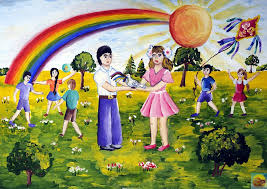 